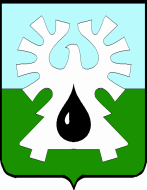 МУНИЦИПАЛЬНОЕ ОБРАЗОВАНИЕ ГОРОД УРАЙХанты-Мансийский автономный округ-ЮграАДМИНИСТРАЦИЯ ГОРОДА УРАЙПОСТАНОВЛЕНИЕот ______________ 	№ ________О внесении изменений в муниципальную программу «Развитие малого и среднего предпринимательства, потребительского рынка и сельскохозяйственных товаропроизводителей города Урай» на 2016-2020 годыВ соответствии со статьей 179 Бюджетного кодекса Российской Федерации, Федеральным законом от 28.06.2014 №172-ФЗ «О стратегическом планировании в Российской Федерации», постановлением администрации города Урай от 25.06.2019 №1524 «О муниципальных программах муниципального образования городской округ город Урай»: 1. Внести изменения в муниципальную программу «Развитие малого и среднего предпринимательства, потребительского рынка и сельскохозяйственных товаропроизводителей города Урай» на 2016-2020 годы, утвержденную постановлением администрации города Урай от 30.09.2015 №3205, согласно приложению.2. Опубликовать постановление в газете «Знамя» и разместить на официальном сайте органов местного самоуправления города Урай в информационно-телекоммуникационной сети «Интернет». 3. Контроль за выполнением постановления возложить на заместителя главы города Урай С.П. Новосёлову.Глава города Урай                                                                                               Т.Р. Закирзянов Изменения в муниципальную программу «Развитие малого и среднего предпринимательства, потребительского рынка и сельскохозяйственных товаропроизводителей города Урай» на 2016-2020 годы (далее – муниципальная программа)1. В Паспорте муниципальной программы:1.1. Строку 8 изложить в следующей редакции:«»;1.2. В строке 11 слова «29 212,9 тыс.руб.» заменить словами «32 040,6 тыс.руб.».2.  В таблице 2:2.1.  строку 1.7 изложить в следующей редакции:«»;2.2. Строки 1.7.2, 1.8, 1.8.1, «Итого по подпрограмме 1:» изложить в следующей редакции:«»;2.3. Строку «Всего по муниципальной программе:» изложить в следующей редакции:«»;2.4. Строки «Прочие расходы», «В том числе:», «Ответственный исполнитель (управление экономического развития администрации города Урай)» изложить в следующей редакции:«».3.  В таблице 3  раздел 1 изложить в следующей редакции:«».4. В  приложении 3 к муниципальной программе  слова  «27 589,5 тыс.рублей» заменить словами «30 417,2 тыс.рублей».Приложение к постановлению администрации города Урай от _______________№_______8.Портфели проектов, проекты, направленные, в том числе на реализацию в городе Урай национальных проектов (программ) Российской Федерации, параметры их финансового обеспечения Портфель проектов «Малый и средний бизнес и поддержка индивидуальной предпринимательской инициативы» - 13 275,2 тыс.руб.В том числе: 1) региональный проект «Популяризация предпринимательства» - 1 151,5 тыс.руб.;2) региональный проект «Расширение доступа субъектов малого и среднего предпринимательства к финансовым ресурсам, в том числе к льготному финансированию» - 12 123,7тыс.руб.1.7Реализация основного мероприятия «Региональный проект «Популяризация предпринимательства», в т.ч.:Управление экономического развития  администрации города Урай; управление по культуре и социальным вопросам администрации города Урай; Управление образования и молодежной политики администрации города Урайвсего1 151,50,00,00,01092,559,0(1,2,7)Управление экономического развития  администрации города Урай; управление по культуре и социальным вопросам администрации города Урай; Управление образования и молодежной политики администрации города Урайфедеральный бюджет0,00,00,00,00,00,0Управление экономического развития  администрации города Урай; управление по культуре и социальным вопросам администрации города Урай; Управление образования и молодежной политики администрации города Урайбюджет Ханты-Мансийского автономного округа - Югры1 059,40,00,00,01005,154,3Управление экономического развития  администрации города Урай; управление по культуре и социальным вопросам администрации города Урай; Управление образования и молодежной политики администрации города Урайместный бюджет92,10,00,00,087,44,7Управление экономического развития  администрации города Урай; управление по культуре и социальным вопросам администрации города Урай; Управление образования и молодежной политики администрации города Урайиные источники финансирования0,00,00,00,00,00,01.7.2Создание условий для развития субъектов малого и среднего предпринимательства (1,2,7)Управление экономического развития администрации города Урайвсего1 001,50,00,00,0942,559,01.7.2Создание условий для развития субъектов малого и среднего предпринимательства (1,2,7)Управление экономического развития администрации города Урайфедеральный бюджет0,00,00,00,00,00,01.7.2Создание условий для развития субъектов малого и среднего предпринимательства (1,2,7)Управление экономического развития администрации города Урайбюджет Ханты-Мансийского автономного округа – Югры921,40,00,00,0867,154,31.7.2Создание условий для развития субъектов малого и среднего предпринимательства (1,2,7)Управление экономического развития администрации города Урайместный бюджет80,10,00,00,075,44,71.7.2Создание условий для развития субъектов малого и среднего предпринимательства (1,2,7)Управление экономического развития администрации города Урайиные источники финансирования0,00,00,00,00,00,01.8Реализация основного мероприятия «Региональный проект «Расширение доступа субъектов малого и среднего предпринимательства к финансовым ресурсам, в том числе к льготному финансированию», в т.ч.:(1,2,7) Управление экономического развития администрации города Урайвсего12 123,70,00,00,04331,57 792,21.8Реализация основного мероприятия «Региональный проект «Расширение доступа субъектов малого и среднего предпринимательства к финансовым ресурсам, в том числе к льготному финансированию», в т.ч.:(1,2,7) Управление экономического развития администрации города Урайфедеральный бюджет0,00,00,00,00,00,01.8Реализация основного мероприятия «Региональный проект «Расширение доступа субъектов малого и среднего предпринимательства к финансовым ресурсам, в том числе к льготному финансированию», в т.ч.:(1,2,7) Управление экономического развития администрации города Урайбюджет Ханты-Мансийского автономного округа - Югры8 684,40,00,00,03985,04 699,41.8Реализация основного мероприятия «Региональный проект «Расширение доступа субъектов малого и среднего предпринимательства к финансовым ресурсам, в том числе к льготному финансированию», в т.ч.:(1,2,7) Управление экономического развития администрации города Урайместный бюджет3 439,30,00,00,0346,53 092,81.8Реализация основного мероприятия «Региональный проект «Расширение доступа субъектов малого и среднего предпринимательства к финансовым ресурсам, в том числе к льготному финансированию», в т.ч.:(1,2,7) Управление экономического развития администрации города Урайиные источники финансирования0,00,00,00,00,00,01.8.1Финансовая поддержка субъектов малого и среднего предпринимательства, осуществляющих социально значимые виды деятельности, определенные муниципальными образованиями, и деятельность в социальной сфере (1,2,7) Управление экономического развития администрации города Урайвсего12 123,70,00,00,04331,57 792,21.8.1Финансовая поддержка субъектов малого и среднего предпринимательства, осуществляющих социально значимые виды деятельности, определенные муниципальными образованиями, и деятельность в социальной сфере (1,2,7) Управление экономического развития администрации города Урайфедеральный бюджет0,00,00,00,00,00,01.8.1Финансовая поддержка субъектов малого и среднего предпринимательства, осуществляющих социально значимые виды деятельности, определенные муниципальными образованиями, и деятельность в социальной сфере (1,2,7) Управление экономического развития администрации города Урайбюджет Ханты-Мансийского автономного округа - Югры8 684,40,00,00,03985,04 699,41.8.1Финансовая поддержка субъектов малого и среднего предпринимательства, осуществляющих социально значимые виды деятельности, определенные муниципальными образованиями, и деятельность в социальной сфере (1,2,7) Управление экономического развития администрации города Урайместный бюджет3 439,30,00,00,0346,53 092,81.8.1Финансовая поддержка субъектов малого и среднего предпринимательства, осуществляющих социально значимые виды деятельности, определенные муниципальными образованиями, и деятельность в социальной сфере (1,2,7) Управление экономического развития администрации города Урайиные источники финансирования0,00,00,00,00,00,0Итого по подпрограмме 1:всего30 417,26371,56123,84646,75424,07 851,2Итого по подпрограмме 1:федеральный бюджет0,00,00,00,00,00,0Итого по подпрограмме 1:бюджет Ханты-Мансийского автономного округа - Югры25 900,06050,45817,64288,24990,14 753,7Итого по подпрограмме 1:местный бюджет4 517,2321,1306,2358,5433,93 097,5Итого по подпрограмме 1:иные источники финансирования0,00,00,00,00,00,0Всего по муниципальной программе:всего190 961,838851,845683,440001,734384,332 040,6Всего по муниципальной программе:федеральный бюджет206,1206,10,00,00,00,0Всего по муниципальной программе:бюджет Ханты-Мансийского автономного округа - Югры173 806,837002,839850,235103,232947,528 903,1Всего по муниципальной программе:местный бюджет16 948,91642,95833,24898,51436,83 137,5Всего по муниципальной программе:иные источники финансирования0,00,00,00,00,00,0Прочие расходывсего190 961,838851,845683,440001,734384,332 040,6Прочие расходыфедеральный бюджет206,1206,10,00,00,00,0Прочие расходыбюджет Ханты-Мансийского автономного округа - Югры173 806,837002,839850,235103,232947,528 903,1Прочие расходыместный бюджет16 948,91642,95833,24898,51436,83 137,5Прочие расходыиные источники финансирования0,00,00,00,00,00,0В том числе:Ответственный исполнитель (управление экономического развития администрации города Урай) всего190 961,838851,845683,440001,734384,332 040,6Ответственный исполнитель (управление экономического развития администрации города Урай) федеральный бюджет206,1206,10,00,00,00,0Ответственный исполнитель (управление экономического развития администрации города Урай) бюджет Ханты-Мансийского автономного округа - Югры173 806,837002,839850,235103,232947,528 903,1Ответственный исполнитель (управление экономического развития администрации города Урай) местный бюджет16 948,91642,95833,24898,51436,83 137,5Ответственный исполнитель (управление экономического развития администрации города Урай) иные источники финансирования0,00,00,00,00,00,0Раздел 1. Портфели проектов, основанные на национальных и федеральных проектах Российской ФедерацииРаздел 1. Портфели проектов, основанные на национальных и федеральных проектах Российской ФедерацииРаздел 1. Портфели проектов, основанные на национальных и федеральных проектах Российской ФедерацииРаздел 1. Портфели проектов, основанные на национальных и федеральных проектах Российской ФедерацииРаздел 1. Портфели проектов, основанные на национальных и федеральных проектах Российской ФедерацииРаздел 1. Портфели проектов, основанные на национальных и федеральных проектах Российской ФедерацииРаздел 1. Портфели проектов, основанные на национальных и федеральных проектах Российской ФедерацииРаздел 1. Портфели проектов, основанные на национальных и федеральных проектах Российской ФедерацииРаздел 1. Портфели проектов, основанные на национальных и федеральных проектах Российской ФедерацииРаздел 1. Портфели проектов, основанные на национальных и федеральных проектах Российской ФедерацииРаздел 1. Портфели проектов, основанные на национальных и федеральных проектах Российской ФедерацииРаздел 1. Портфели проектов, основанные на национальных и федеральных проектах Российской ФедерацииРаздел 1. Портфели проектов, основанные на национальных и федеральных проектах Российской Федерации1Портфель проектов «Малый и средний бизнес и поддержка индивидуальной предпринимательской инициативы»Региональный проект «Популяризация предпринимательства» (1, 2,7)1.7Формирование положительного образа предпринимательства среди населения, а также вовлечение различных категорий граждан, включая самозанятых, в сектор малого и среднего предпринимательства, в том числе создание новых субъектов предпринимательства2019-2020всего1 151,50,00,00,01 092,559,01Портфель проектов «Малый и средний бизнес и поддержка индивидуальной предпринимательской инициативы»Региональный проект «Популяризация предпринимательства» (1, 2,7)1.7Формирование положительного образа предпринимательства среди населения, а также вовлечение различных категорий граждан, включая самозанятых, в сектор малого и среднего предпринимательства, в том числе создание новых субъектов предпринимательства2019-2020федеральный бюджет0,00,00,00,00,00,01Портфель проектов «Малый и средний бизнес и поддержка индивидуальной предпринимательской инициативы»Региональный проект «Популяризация предпринимательства» (1, 2,7)1.7Формирование положительного образа предпринимательства среди населения, а также вовлечение различных категорий граждан, включая самозанятых, в сектор малого и среднего предпринимательства, в том числе создание новых субъектов предпринимательства2019-2020бюджет Ханты-Мансийского автономного округа - Югры1 059,40,00,00,01 005,154,31Портфель проектов «Малый и средний бизнес и поддержка индивидуальной предпринимательской инициативы»Региональный проект «Популяризация предпринимательства» (1, 2,7)1.7Формирование положительного образа предпринимательства среди населения, а также вовлечение различных категорий граждан, включая самозанятых, в сектор малого и среднего предпринимательства, в том числе создание новых субъектов предпринимательства2019-2020местный бюджет92,10,00,00,087,44,71Портфель проектов «Малый и средний бизнес и поддержка индивидуальной предпринимательской инициативы»Региональный проект «Популяризация предпринимательства» (1, 2,7)1.7Формирование положительного образа предпринимательства среди населения, а также вовлечение различных категорий граждан, включая самозанятых, в сектор малого и среднего предпринимательства, в том числе создание новых субъектов предпринимательства2019-2020иные источники финансирования0000001Портфель проектов «Малый и средний бизнес и поддержка индивидуальной предпринимательской инициативы»Региональный проект «Расширение доступа субъектов малого и среднего предпринимательства к финансовым ресурсам, в том числе к льготному финансированию» (1, 2, 7) 1.8Упрощение доступа Субъектов к льготному финансированию, в том числе ежегодное увеличение объема льготных кредитов, выдаваемых субъектам малого и среднего предпринимательства, включая индивидуальных предпринимателей2019-2020всего12 123,70,00,00,04 331,57 792,21Портфель проектов «Малый и средний бизнес и поддержка индивидуальной предпринимательской инициативы»Региональный проект «Расширение доступа субъектов малого и среднего предпринимательства к финансовым ресурсам, в том числе к льготному финансированию» (1, 2, 7) 1.8Упрощение доступа Субъектов к льготному финансированию, в том числе ежегодное увеличение объема льготных кредитов, выдаваемых субъектам малого и среднего предпринимательства, включая индивидуальных предпринимателей2019-2020федеральный бюджет0,00,00,00,00,00,01Портфель проектов «Малый и средний бизнес и поддержка индивидуальной предпринимательской инициативы»Региональный проект «Расширение доступа субъектов малого и среднего предпринимательства к финансовым ресурсам, в том числе к льготному финансированию» (1, 2, 7) 1.8Упрощение доступа Субъектов к льготному финансированию, в том числе ежегодное увеличение объема льготных кредитов, выдаваемых субъектам малого и среднего предпринимательства, включая индивидуальных предпринимателей2019-2020бюджет Ханты-Мансийского автономного округа - Югры8 684,40,00,00,03 985,04 699,41Портфель проектов «Малый и средний бизнес и поддержка индивидуальной предпринимательской инициативы»Региональный проект «Расширение доступа субъектов малого и среднего предпринимательства к финансовым ресурсам, в том числе к льготному финансированию» (1, 2, 7) 1.8Упрощение доступа Субъектов к льготному финансированию, в том числе ежегодное увеличение объема льготных кредитов, выдаваемых субъектам малого и среднего предпринимательства, включая индивидуальных предпринимателей2019-2020местный бюджет3 439,30,00,00,0346,53 092,81Портфель проектов «Малый и средний бизнес и поддержка индивидуальной предпринимательской инициативы»Региональный проект «Расширение доступа субъектов малого и среднего предпринимательства к финансовым ресурсам, в том числе к льготному финансированию» (1, 2, 7) 1.8Упрощение доступа Субъектов к льготному финансированию, в том числе ежегодное увеличение объема льготных кредитов, выдаваемых субъектам малого и среднего предпринимательства, включая индивидуальных предпринимателей2019-2020иные источники финансирования0,00,00,00,00,00,01Портфель проектов «Малый и средний бизнес и поддержка индивидуальной предпринимательской инициативы»Итого по портфелю проектов 1Итого по портфелю проектов 1Итого по портфелю проектов 1Итого по портфелю проектов 1всего13 275,20005 424,07 851,21Портфель проектов «Малый и средний бизнес и поддержка индивидуальной предпринимательской инициативы»Итого по портфелю проектов 1Итого по портфелю проектов 1Итого по портфелю проектов 1Итого по портфелю проектов 1федеральный бюджет0000001Портфель проектов «Малый и средний бизнес и поддержка индивидуальной предпринимательской инициативы»Итого по портфелю проектов 1Итого по портфелю проектов 1Итого по портфелю проектов 1Итого по портфелю проектов 1бюджет Ханты-Мансийского автономного округа - Югры9 743,80004 990,14 753,71Портфель проектов «Малый и средний бизнес и поддержка индивидуальной предпринимательской инициативы»Итого по портфелю проектов 1Итого по портфелю проектов 1Итого по портфелю проектов 1Итого по портфелю проектов 1местный бюджет3 531,4000433,93 097,51Портфель проектов «Малый и средний бизнес и поддержка индивидуальной предпринимательской инициативы»Итого по портфелю проектов 1Итого по портфелю проектов 1Итого по портфелю проектов 1Итого по портфелю проектов 1иные источники финансирования000000